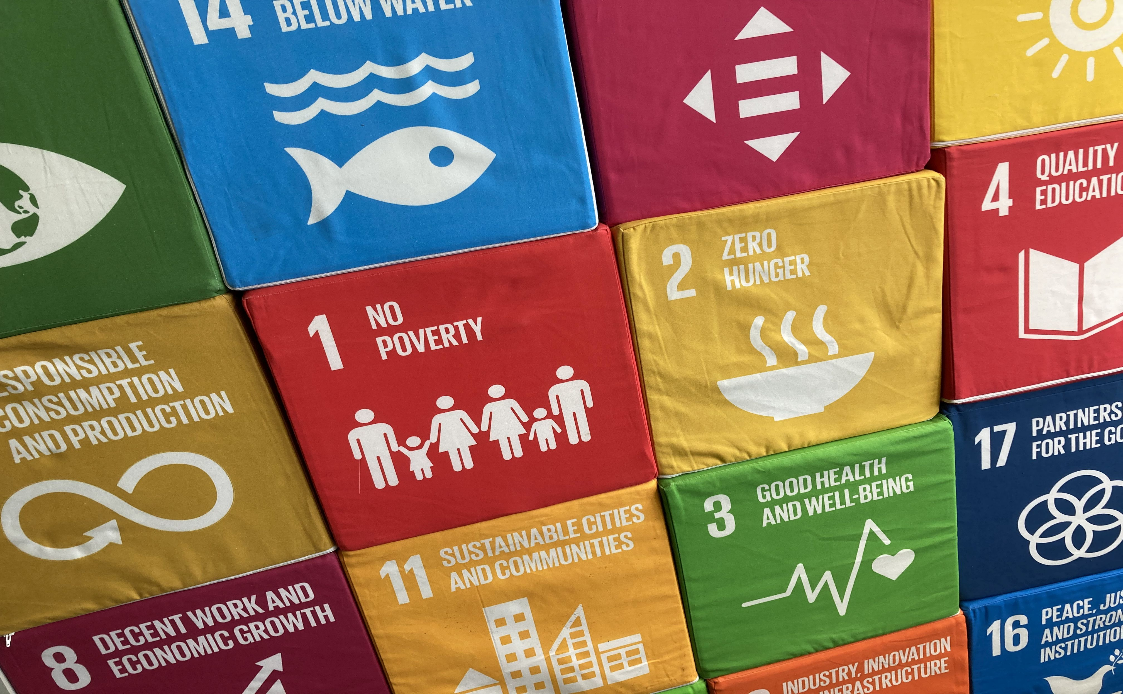 Antrag
Projektfonds
qualifikation NWichtige Hinweise zum Projektfonds: Der Projektfonds steht nur für Praxisprojekte im Rahmen der qualifikation N zur Verfügung. Mindestens ein Mitglied des Projektteams muss dabei Teilnehmer*in der qualifikation N sein und das Projekt als Praxisprojekt der qualifiaktion N anerkennen wollen. Vor einer Beantragung von Fördergeldern aus dem Projektfonds muss das Formular zur Einreichung der Projektidee eingereicht werden. Ein Vorgespräch mit Barbara Ette zur Projektidee ist hierfür Voraussetzung.Der Antrag für die Förderung aus dem Projektfonds der qualifikation N muss vor dem Start des Projektes erfolgen. Es können nur vorab zugesagte Kosten übernommen oder rückerstattet werden. Es können nur tatsächlich angefallene und in Form von Originalbelegen oder Rechnungen belegbare Kosten übernommen oder rückerstattet werden. Nach Rücksprache können Rechnungen auch direkt auf die Stabsstelle Nachhaltigkeit ausgestellt und somit ohne Vorstreckung euerseits beglichen werden. Es können nur Sachkosten und keine Personalkosten übernommen werden. Honorare von Externen gelten dabei als Sachkosten.Name des Projekts im Rahmen der qualifikation NRealisierungszeitraum des ProjektsAntragsteller*in(bei Bedarf weitere Teammitglieder einfügen)KostenplanBitte stellt hier kurz dar, für was genau ihr wie viel Geld beantragen/ausgeben wollt. (Abhängig von eurem Projekt z.b. 30 Euro für den Druck von Flyern; 20 Euro für Fahrtkosten; 80 Euro für Raummiete; etc.). Oft gibt es die Möglichkeit sich vorab Kostenvoranschläge einzuholen um die Kosten besser abschätzen zu können. Notwendigkeit der KostenBitte begründet hier kurz die Notwendigkeit der Kosten. Sind die Ausgaben für die Realisierung des Projekts unvermeidbar? Stehen die Ausgaben in einem guten Kostennutzenverhältnis zu den Projektzielen? Welche Alternativen gäbe es ggf.? Berücksichtigung von NachhaltigkeitsaspektenSind die geplanten Anschaffungen/Materialien/Dienstleistungen/etc. für die das Geld ausgegeben werden soll selbst nachhaltig? Steht der verursachte Ressourcenverbrauch in einem verhältnismäßigen und vertretbaren Verhältnis zum erhofften Impact? Welche nachhaltigen Alternativen gibt es ggf. zu den geplanten Anschaffungen/Materialien/Dienstleistungen/etc.?Kontodaten Bei Fragen oder Unterstützungsbedarf könnt ihr euch gerne an Barbara Ette wenden: Barbara EtteReferentin für Nachhaltigkeit in der LehreStabsstelle Nachhaltigkeit07531 88 4243barbara.ette@uni-konstanz.de[Text][Text]NameVornameE-MailStudiengang Matrikelnummer Beginn der qualifikation N (Semester)KostenpunktGeplante AusgabenSUMME[Text][Text]Kontoinhaber*inIBANBIC